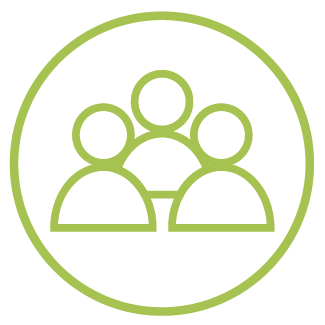 NOUS EVALUONS LE TRAVAIL
D’EXPLORATIONEn explorant la zone d’implantation de votre école, vous avez certainement fait des découvertes intéressantes. Vous avez sûrement  observé des choses différentes et vous n’êtes pas d’accord sur tout. Néanmoins, vous devez prendre des décisions pour votre propre entreprise d’élèves. Pour parvenir à un résultat commun qui donne satisfaction à tous et à toutes, vous pouvez procéder de la manière suivante :Formez des groupes de 4 participant·e·s. Il se peut que vous ayez déjà effectué l’exploration ensemble ou que vous ayez procédé séparément.Discutez en équipe de vos observations et tirez-en les conséquences pour vos propres projets.Notez les points les plus importants sur des fiches aide-mémoire. Écrivez clairement, en caractères d’imprimerie et sur trois lignes maximum par carte. Utilisez des cartes de différentes couleurs pour les observations, les déclarations (par exemple/ p. ex.  des personnes interrogées), vos propositions/conséquences et les questions ouvertes.Présentez les résultats de vos discussions de groupe en épinglant les cartes sur un panneau. Classez-les par couleur.Fixez la carte sur un autre panneau.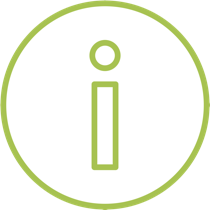 NOUS DEFINISSONS NOTRE FEUILLE DE ROUTEA l’étape suivante, il s’agit pour vous de trouver un accord sur une feuille de route pour votre mini-entreprise :Examinez le panneau. Portez une attention particulière aux propositions et aux questions ouvertes.Prenez des points adhésifs et collez-les sur les cartes que vous trouvez particulièrement importantes.Définissez une hiérarchie dans les tâches à accomplir et les informations à obtenir. Si votre décompte de points n’est pas clair, vous devez prendre une nouvelle décision. Pour cela, vous pouvez refaire un passage avec les points, mais en ne plaçant les adhésifs que sur les six cases ayant obtenu le plus de points jusqu’à présent. Choisissez une autre couleur ! Pour la « feuille de route », vous pouvez utiliser le modèle suivant :Que faut-il faire ?Qui assume la responsabilité ?Qui peut apporter son soutien ?Qui peut apporter son soutien ?DélaiFaitQue faut-il faire ?Qui assume la responsabilité ?Dans notre groupeAutres personnesDélaiFait